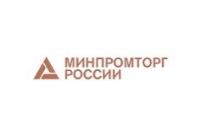 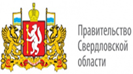 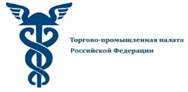 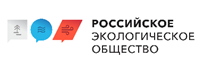 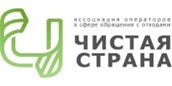 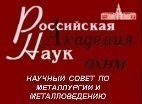 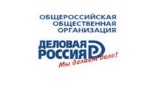 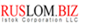 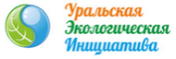 _______________________________________________________________________________________13 июля 2018г.Место проведения: Бизнес-галерея «ДЖЕМ» (г. Арамиль, ул. Пролетарская, 82)9.00 – 10.00   Регистрация участников, приветственный кофе (Холл бизнес-галереи «ДЖЕМ»)10.00 – 12.30 Пленарное заседание «Практические инструменты стратегии развития промышленности по переработке, утилизации и обезвреживанию отходов» (Зал 1 бизнес-галереи «ДЖЕМ»)Модератор: Исмаилов Рашид Айдынович, Руководитель Рабочей группы по экологии и природопользованию Экспертного совета при Правительстве Российской Федерации, Руководитель Российского Экологического Общества15.00 – 17.00  Секция 1. «ЛОМ и ОЭЭО» (Зал 1 бизнес-галереи «ДЖЕМ»)Модератор – Алексеев Сергей Михайлович, Председатель Наблюдательного совета Ассоциации переработчиков отходов электронного и электротехнического оборудования (АПЭТ), Председатель Комитета по природопользованию и экологии Торгово-промышленной палаты России15.00 – 17.00  Секция 2. «ТЕХНОГЕН» (Зал 2 бизнес-галереи «ДЖЕМ»)Модератор: Леонтьев Леопольд Игоревич, академик РАН, председатель научного совета по металлургии и материалам РАН15.00 – 17.00  Секция 3. «ПОЛИГОН: новая система обращения с твердыми коммунальными отходами» (Шатёр возле бизнес-галереи «Джем»)Модератор: Губайдуллин Руслан Харисович, Исполнительный директор Ассоциации операторов по обращению с отходами «Чистая страна»18.30 – 21.30 Активный отдых на берегу Исети, ужин Из центра Екатеринбурга и обратно будет организован трансфер для участников Форума*В программе возможны изменения и дополнения в рамках темы форумаПо вопросам участия обращайтесь: info@ecourals.ru Приглашаем к участию в дискуссии представителей органов исполнительной власти и представителей предпринимательского сообщества, организующих деятельность в сфере сбора и переработки вторичного сырья. 10.00-10.1510.15-10.3010.30-10.4510.45-11.0011.00-11.1511.15-11.3011.30-11.4511.45-12.0012.00-12.1512.15-12.30Зам. Губернатора Свердловской области: Приветствие от губернатора Свердловской области; Приветствие Якоба Александра Эдмундовича, Главы Администрации города Екатеринбурга;Приветствие Леонтьева Бориса Евтифьевича, Руководителя Департамента Росприроднадзора по Уральскому федеральному округу;Представитель ГосДумы России (по согласованию): «Навигация по государственному регулированию в области обращения с отходами»;Серватинский Павел Вадимович, Директор департамента металлургии и материалов Минпромторга России (по согласованию): «О мероприятиях по выполнению стратегии развития промышленности по переработке, утилизации и обезвреживанию отходов»;Кудрявых Наталья Александровна, Начальник отдела развития промышленности и технологий переработки отходов производства и потребления департамента металлургии и стройматериалов Минпромторга РФ: «Программы поддержки Минпромторга по реализации проектов в сферах обработки, утилизации и обезвреживания отходов производства и потребления»;Губайдуллин Руслан Харисович, Исполнительный директор Ассоциации операторов по обращению с отходами «Чистая страна»: «О необходимости взаимодействия РО, переработчиков, товаропроизводителей. Система софинансирования деятельности РО через решение вопросов нормативов утилизации, ставок экосбора и пр.»;Филаткина Юлия Евгеньевна, Руководитель АНО «Центр земельных, градостроительных и экологических правовых исследований «ЭПИ-Центр», эксперт Комитета по природопользованию и экологии Деловой России (Москва): «Законодательное стимулирование вовлечения вторичных материальных ресурсов в хозяйственный оборот (стимулирование спроса на продукцию из вторичного сырья)»;Беляева Наталья Сергеевна, Заместитель председателя комитета по природопользованию и экологии «Деловой России», генеральный директор ООО «Дельфи»: «О расширенной ответственности товаропроизводителей»;Пичугина Наталья Анатольевна, Руководитель управления промышленной и экологической безопасности (УПЭБ), Судебный эксперт в области экологии: «О проблемах нормативно-правового регулирования и разрешительной деятельности в сфере обращения с отходами I-Y класса опасности (сложные практические вопросы и спорные ситуации)»12.30-13.30Обед (Зал 2 бизнес-галереи «ДЖЕМ»)13.30-14.45ЭКСПЕРТНАЯ СЕССИЯ (эксперты отвечают на проблемные вопросы хозяйствования в современных условиях предприятий отходоперерабатывающей отрасли) 14.45-15.00Общая фотография (крыльцо бизнес-галереи «Джем»)15.00-17.00Секции по направлениям: «Лом и ОЭЭО», «Техноген», «Полигон» (см. ниже программу секций)Современные, экологически безопасные технологии для промышленной переработки отходов производства и потребления, лучшие российские и международные практики, проекты и кейсы для обработки, утилизации и обезвреживания отходов и перспективы работы промышленных экотехнопарков, новые технологии ремедиации загрязненных территорий.17.00-18.00Панельная дискуссия по «зелёным» инструментам для рециклинга (зелёные инвестиции, зелёные стандарты, как «упаковать» свой проект в зелёный и получить, кроме льготного финансирования, ещё и социальные бонусы)Кузнецов Алексей Владимирович, министр природных ресурсов и экологии Свердловской    области (по согласованию);Исмаилов Рашид Айдынович, Руководитель Рабочей группы по экологии и природопользованию Экспертного совета при Правительстве Российской Федерации, Руководитель Российского Экологического Общества;Алексеев Алексеев Сергей Михайлович, Председатель Наблюдательного совета Ассоциации переработчиков отходов электронного и электротехнического оборудования (АПЭТ), Председатель Комитета по природопользованию и экологии Торгово-промышленной палаты России; Кудрявы Кудрявых Наталья Александровна, Начальник отдела развития промышленности и технологий переработки отходов производства и потребления департамента металлургии и стройматериалов Минпромторга РФ18.30-21.30Отдых на берегу Исети, ужин 16.00-16.15Кляцкина Надежда Иосифовна, Президент НП «Центрвторцветмет» (Москва):"Новые возможности экспорта вторичного алюминия в условиях ограничения на рынке США для первичного материала"16.15-16.25Беляева Наталья Сергеевна, член Экспертного совета Комитета по промышленности Государственной Думы; Генеральный директор ООО «Дельфи» (Санкт-Петербург):«Об особенностях введения с января 2018 года НДС для операций по реализации лома черных, цветных металлов, а также вторичного алюминия и его сплавов»16.25-16.35Мысик Виктор Фёдорович, к.т.н., доцент кафедры металлургии железа и сплавов Института новых материалов и технологий УрФУ: «Современные технологии максимального вовлечения в рециклинг автомобильного и бытового лома, снижения энергоемкости металлопродукта и улучшения экологической обстановки в местах переработки и хранения вторичных металлов»16.35-16.50Масленников Олег Владимирович, к.э.н., Управляющий директор "Корпорация Исток" (INFOLOM®/RUSLOM®):«Прогноз цен на лом черных, цветных, драгоценных металлов» 16.50-17.05Депутат (по согласованию):«Увеличение доходов местного бюджета через увеличение самозанятости населения в сфере ломозаготовки»17.05-17.15Представитель РЕНОВы (ЕЗОЦМ, группа Plaurum) (по согласованию):«Предложения по госзакупкам - «Ростехом», «Роснано» и «Росатомом», поставки в Гохран, на Московский и Санкт-Петербургский монетные дворы; и заградительным пошлинам на экспорт лома и отходов, содержащих драгметаллы»17.15-17.25Представитель ПЕТРОМАКСа (по согласованию):«Реалии и перспективы сферы переработки ОЭЭО в России. Особенности реализации бизнеса в правовом поле»17.25-17.35Малыгин Михаил Александрович, ФГУП «УНИИМ»: «Промышленная метрология магнитных измерений и неразрушающего контроля для предприятий металлургии»17.35-17.45Представитель ГК МЕТА, ОМК Эко-Металл (по согласованию) 17.45-17.55Масленников Олег Владимирович «О переводе «бесхозного» лома в цифру»17.55-18.00Подведение итогов секции15.00– 15.1515.15 – 15.30 15.30-15.4515.45-15.55 15.55-16.0516.05-16.15 16.15-16.2516.25-16.3516.35-16.4516.45-16.5516.55-17.00Смирнов Леонид Андреевич, академик, научный руководитель ОАО «Уральский институт металлов»: «Современные технологии УИМа по переработке техногенных отходов»Ремпель Андрей Андреевич, член-корреспондент РАН, д.ф.м.н, профессор, директор ИМЕТ УрО РАН: «Презентация лучших технологий ИМЕТ УрО РАН переработки техногенных отходов»Шешуков Олег Юрьевич, д.т.н., директор Института новых материалов и технологий УрФУ:«Инновационные технологии Института новых материалов и технологий УрФУ для промышленной переработки отходов производства и потребления»Птичников Александр Геннадьевич, зам. начальника ТУ ОАО «Челябинский металлургический комбинат»: «О применении металлургического шлака при изготовлении железобетонных изделий»Неугодникова Светлана Владимировна, Начальник Управления охраны окружающей среды ЕВРАЗ НТМК: «Об опыте НТМК по переработке техногенных отходов»Перевалова Надежда Владимировна, Генеральный директор ГК «Уралгрит»: «Опыт переработки отходов цветной металлургии»Кузьмин Николай Владимирович, Исполнительный директор Ключевского завода ферросплавов: «Переработка отходов основного производства - алюмитермических шлаков в материалы для черной и цветной металлургии, огнеупорной отрасли и производства абразивов».Филиппенков Анатолий Анатольевич, д.т.н., директор НПП «ФАН»:«О совместном проекте корпорации «ВСМПО-Ависма» и НПП «ФАН» по переработке отходов титанового производства в новый композиционный материал на основе нитридов и оксинитридов титана»Пономарев Роман Игоревич, Коммерческий директор ООО
"Барс": «Новые технологии для комплексной рекультивации полигонов промышленных отходов»Пакалин Григорий Евгеньевич, Генеральный директор ГК «Архитектура»:«О создании федерального электронного интегратора обращения опасных отходов»Подведение итогов секции15.00-15.1015.10-15.2015.20-15.3015.30 – 16.3015.30-15.4015.40-15.5015.50-16.0016.00-16.1016.10-16.2016.20-16.3016.30-16.4016.40-16.5016.50-16.5516.55-17.00Филаткина Юлия Евгеньевна, Руководитель АНО «Центр земельных, градостроительных и экологических правовых исследований «ЭПИ-Центр», эксперт Комитета по природопользованию и экологии Деловой России (Москва):«Проблемы организации деятельности по обращению с отходами в городах»Представитель Уралмашзавода:«Новое технологическое оборудование мусоросжигательного комплекса – мусоросжигательная конвейерная машина для промышленного предприятия по термической переработке неутилизируемой части твердых бытовых отходов с получением строительной извести»Сергеев Алексей Анатольевич, Лига Переработчиков макулатуры:«О будущем сферы переработки макулатуры в России»«О внедрении и реализации в Свердловской области новой системы обращения с твёрдыми коммунальными отходами»:Свалов Егор Анатольевич, Заместитель министра энергетики и ЖКХ Свердловской областиФамиев Нафик Ахнатович, директор Екатеринбургского МУП «Спецавтобаза»Хисамутдинов Радик Юсупович, представитель ООО «Экосервис»Буданов Дмитрий Владимирович, представитель в Свердловской области ООО «Рифей»Долгих Андрей Александрович, Генеральный директор ООО «Уральская стекольная компания»: «О вторичной переработке стекла в Свердловской области»Коев Юрий Валерьевич, представитель в Курганской области ООО «Рифей»«О внедрении новой системы обращения с ТКО в Курганской области»Леонгард Татьяна Александровна, руководитель рабочей группы ОНФ, Тюмень:«О выполнении стратегии промышленной переработки отходов производства и потребления в Тюменской области, ХМАО и ЯНАО»Завьялов Сергей Владимирович, Генеральный директор «ЭКОТЕХНОПАРК», Курган:«Анализ экотехнопарков России»Макутенус Сергей Михайлович, первый плоггер Екатеринбурга: «Вклад плоггеров в чистоту городов»Подведение итогов секции